R  E  P  U  B  L  I C A   M O L D O V A	                 Р Е С П У Б Л И К А   М О Л Д О В А         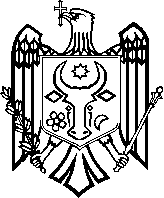 Raionul Anenii Noi 			             Район Анений НойConsiliul orăşenesc Anenii Noi	             Городской Совет  Анений Нойstr.Suvorov,6 tel. 0-265-2-26-65 2-21-08                            ул.Суворова,6 тел.0-265-2-26-65 2-21-08e-mail: primaria.aneni@gmail.com                                  e-mail: primaria.aneni@gmail.com                                                                                                                                             proiect                                                              DECIZIE nr.                                                                                                 din  ……….. 2021Cu privire la aprobarea Regulamentuluide funcţionare a Centrului de Reabilitare şi Integrare Socială a persoanelor în etate “Nadejda” cu sejur de zi din or. Anenii Noi      Întru buna organizare şi prestare a serviciilor de reabilitare şi integrare socială a persoanelor în etate defavorizate; în temeiul Legii nr. 547/2003 privind asistenţa socială; în conformitate cu art.14 din Legea nr.436/2006 privind administrația publică locală cu modificările  şi  completările ulterioare; Legea nr.100/2017 privind actele normative cu modificările  şi  completările ulterioare; având avizele comisiilor  de specialitate,   Consiliul orăşenesc  Anenii  Noi, DECIDE: 1. Se aprobă Regulamentul de funcţionare a Centrului de Reabilitare şi Integrare  Socială a persoanelor în etate “Nadejda” cu sejur de zi din or. Anenii Noi, anexa 1.2. Se abrogă decizia Consiliului orăşenesc nr………… din ………….. „ Cu privire la aprobarea Regulamentul de funcţionare a Centrului de Reabilitare şi Integrare  Socială a persoanelor în etate “Nadejda” cu sejur de zi din or. Anenii Noi”3. Prezenta decizie se aduce la cunoştinţă publică prin plasarea în Registrul de Stat al Actelor Locale, pe pag web şi panoul informativ al instituţiei.4. Prezentul act administrativ este supus căilor de atac în procedură prealabilă către autoritatea emitentă în termen de 30 zile conform Codului administrativ.5. Controlul asupra executării prezentei decizii se atribuie Consiliului orăşenesc.Președintele ședinței:                                                        Contrasemnează: Secretar al consiliului orășenesc                                     Svetlana  Basarab                                                                                                                                            Anexa 1:                                                                                                                 la decizia CO Anenii Noi                                                                                                          nr……din………………2021                                                    REGULAMENTULde funcţionare a Centrului  de Reabilitare  şi Integrare  Socială a  persoanelor în etate „Nadejda” cu sejur de zi  din or. Anenii NoiI. Dispoziţii generale:1.1  Centrul de Reabilitare  şi Integrare  Socială a Bătrânilor „Nadejda”cu sejur de zi din or. Anenii Noi ( în  continuare Centrul) este o instituţie  de stat  cu funcţii  curativ-profilactice, de reabilitare şi  integrare socială  a persoanelor  în etate defavorizate  şi  se află  la balanţa primăriei or. Anenii Noi. 1.2 Centrul are statut  de persoană juridică şi prestează  servicii  persoanelor  vârstnice solitare în colaborare cu secţia  Asistenţa Socială şi Protecţie  a Familiei Anenii Noi şi AO a Veteranilor  de Muncă şi Război, primăria oraşului.  1.3 Centrul este creat  în scopul  reabilitării socio-medicale şi psiho-sociale  a persoanelor  în etate. Selectarea persoanelor  ce necesită  servicii  de reabilitare în Centru se efectuează  de către o comisie  special instituită din care fac parte  reprezentanţi ai primăriei or. Anenii Noi, reprezentanţi  ai Secţiei  de Asistenţa Socială şi Protecţie a Familiei, Spitalului raional Anenii Noi, AO a veteranilor de Muncă şi Război. Persoanele selectate  preliminar sunt familiarizate de către  asistentul social cu cerinţele  de cazare în Centru. 1.4 În Centru pot fi cazate persoane care au viza  de reşedinţă pe teritoriul  primăriei or. Anenii Noi. 1.5   Centrul dispune de sală de odihnă cu activităţi pe interese , sală de reabilitare fizică, dormitor, baie, duş, spălătorie, bucătărie, sufragerie, mijloace de telefonie. 1.6 Capacitatea zilnică a Centrului este  de 20 persoane inclusiv  spaţiu de cazare – 3 paturi pentru  persoane care  vor beneficia  de serviciile Centrului pe parcursul a 24 ore, în perioada rece  a anului. 1.7 Structura Centrului: director/ administrator/, deridicătoare, asistent medical, voluntari. 1.8 Termenul de activitate a Centrului este nelimitat.II. Categorii de beneficiari ai Centrului2.1 Grupul de beneficiari ai Centrului  constituie  bătrâni solitari din primăria or. Anenii Noi, lipsiţi de suport  informal (familie, prieteni, vecini) care necesită ajutor din partea comunităţii şi deservire  socio-medicală la domiciliu sau în Cadrul Centrului. 2.2 Nu  se  admite  cazarea  în Centru a persoanelor  cu boli  psihice, bolnavi  de alcoolism, narcomanie, toxicomanie, tuberculoză, alte maladii care necesită  tratament  în instituţii specializate. III.  Sarcinile  de bază a Centrului.3.1 Crearea  condiţiilor optime  de activitate în conformitate  cu prezentul Regulament.3.2 Crearea unui  climat  psiho-emoţional favorabil, compatibil, adecvat  la etapa de cazare şi asistenţă a beneficiarilor. 3.3 Crearea condiţiilor optime  pentru aflarea şi reabilitarea socio-medicală a beneficiarilor. 3.4  Elaborarea şi promovarea proiectelor comune  cu organizaţiile  naţionale şi internaţionale în domeniul  reabilitării socio-medicale  a persoanelor  vârstnice. IV. Funcţiile  Centrului:4.1 Respectarea prevederilor legislaţiei muncii şi a a contractelor  individuale încheiate. 4.2 Încheierea contractelor  de muncă dintre  fondator şi  angajat, conform  prevederilor  legislaţiei muncii. Remunerarea salariaţilor Centrului, conform legislaţiei în vigoare. 4.4 Asigurarea  socială, medicală a salariaţilor conform legislaţiei în vigoare, crearea  condiţiilor adecvate de muncă în baza  contractelor  încheiate. 4.5. Conlucrarea cu autorităţile teritoriale  de  asistenţă socială şi medicii de familie la  selectarea  beneficiarilor.V.  Administrarea Centrului. 5.1 Centrul este condus de  director/administrator/.5.2 Directorul organizează  activitatea  personalului  de deservire a tutelaţilor. 5.3 Directorul  administrează toate  bunurile materiale şi mijloacele  financiare transmise. 5.4 În  limitele  împuternicirilor  sale, Directorul  emite ordine  şi dispoziţii  referitoare la  activitatea  Centrului, efectuează  controlul asupra executării lor. VI. Drepturile  Centrului6.1 Primirea  bunurilor  materiale şi a altor  bunuri  repartizate  de stat  în mod  centralizat  sau  de organizaţii neguvernamentale. 6.2 Stabilirea  unui  parteneriat  de colaborare  cu organizaţiile  nonguvernamentale naţionale şi internaţionale donatoare, agenţi economici. 6.3 Colaborarea  cu alte instituţii  de profil în scopul schimbului de experienţă şi dezvoltarea  capacităţilor  profesionale. 6.4 Stabilirea necesităţilor  de  funcţionare şi elaborarea planului  de activitate a Centrului. 6.5 Informarea  autorităţilor publice  locale  despre funcţionarea  Centrului şi necesităţile acestuia. 6.6 Înaintarea  propunerilor către  autorităţile  administraţiei  publice  locale  privind  dezvoltarea activităţii Centrului. VII. Responsabilităţile Centrului.7.1 Asigură condiţii optime de activitate a Centrului. 7.2 Elaborează proiectul  bugetului anual  pentru întreţinerea Centrului. 7.3 Utilizează cu eficienţă  mijloacele  financiare bugetare şi veniturile  Centrului  din  mijloace  extrabugetare. 7.4 Respectă confidenţialitatea  beneficiarilor. 7.5 Asigură prestarea serviciilor ţinând cont de  necesităţile  personale, fizice, clinice, sociale, spirituale ale  beneficiarelor. 7.6 Implică beneficiarul  în  luarea  deciziilor  privind  fiecare  etapă individuală a procesului  de reabilitare. 7.7 În caz de  manifestare  şi/sau  de diagnosticare a unei  maladii care necesită  spitalizare, administraţia Centrului este  obligată  să acţioneze  promt pentru  internarea  bolnavului  în instituţia  medicală   respectivă. VIII. Activitatea economică financiară şi gospodărească  a Centrului.8.1 Finanţarea Centrului se efectuează din  contul bugetului primăriei, din sursele oferite  de  sponsori, organizaţii filantropice, nonguvernamentale şi religioase, persoane fizice şi juridice. 8.2 Centrul  îşi  desfăşoară  activitatea  economică şi financiară în conformitate cu  devizul  de cheltuieli aprobat de către  fondator.8.3 Centru va asigura: Evidenţa dosarelor  personale ale  tutelaţilor.Îndeplinirea  din partea  administraţiei a obligaţiunilor  de tutelă faţă  de persoanele în cauză.Procurarea  şi folosirea raţională a utilajului, inventarului.Folosirea raţională a mijloacelor  financiare  pentru întreţinerea imobilului  şi păstrarea  în bune condiţii a valorilor materiale. Respectarea regulilor de protecţie  a  muncii, cerinţelor antiincendiare.Amenajarea şi înverzirea teritoriului.             IX  Dispoziţii finale:9.1 Activitatea Centrului încetează  din momentul  lipsei mijloacelor de finanţare pentru întreţinere.                                             Notă informativăla proiectul  deciziei  nr.     „ Cu privire la aprobarea Regulamentul de funcţionare a Centrului de Reabilitare şi Integrare  Socială a persoanelor în etate “Nadejda” cu sejur de zi din or. Anenii Noi”                                                            AVIZ                                         de expertiză anticorupţiela proiectul de decizie nr.   „ Cu privire la aprobarea Regulamentul de funcţionare a Centrului de Reabilitare şi Integrare  Socială a persoanelor în etate “Nadejda” cu sejur de zi din or. Anenii Noi”În conformitate  cu prevederile art.35 a Legii 100/2017 cu privire la actele normative, întru asigurarea imparţialităţii şi legalităţii proiectelor de decizii.Autorul garantează pe proprie răspundere, că proiectul de decizie nr.  „ Cu privire la aprobarea Regulamentul de funcţionare a Centrului de Reabilitare şi Integrare  Socială a persoanelor în etate “Nadejda” cu sejur de zi din or. Anenii Noi”nu conţine elemente de corupţie.Director CR Nadejda                                    Tatiana SlobţovaSINTEZA obiecţiilor şi propunerilor (recomandărilor) la proiectul  	Cu privire la aprobarea Regulamentului de organizare                                     şi funcţionare a primăriei oraşului  Anenii NoiSecretar al Consiliului orasenesc                         Svetlana  Basarab1Denumirea autorului şi, după caz, a participanţilor la elaborarea proiectuluiProiectul a fost elaborat de2Condiţiile ce au impus elaborarea proiectului  şi finalităţile urmăriteProiectul de decizie este elaborat în conformitate prevederile art.14 al Legii 436/2006 privind administraţia publică locală cu modificările şi completările ulterioare;  Codul Muncii nr.154/2003 şi necesitatea ajustării Regulamentului dat, aprobat în anul 2007.3Principalele prevederi ale proiectului şi evidenţierea elementelor noi4Fundamentarea economico-financiarăÎmplimentarea proiectuluinu necesită  cheltuieli financiare neprevazute în buget. Cerințele impuse de proiectul dat nu necesită acoperire a unor activități suplimentare neplanificate.5Modul de încorporare a actului în cadrul normativ în vigoareProiectul de decizie se încorporează în cadrul normative în vigoare și nu necesită anularea sau abrogarea altor acte administrative în vigoare. În raport cu cadrul normativ național proiectul de decizie are menirea să armonizeze cadrul institutional la prevederile legislației în vigoare.6Avizarea şi consultarea publică a proiectuluiÎn scopul respectării prevederilor Legii nr. 239/2008 privind transparenţa în procesul  decizional, proiectul a fost plasat pe pagina web oficială a primariei or. Anenii Noi www.anenii-noi.com la directoriul Transparenţa decizională.7Constatările expertizei anticorupţieÎn temeiul art. 35 al Legii nr. 100/2017, cu privire la actele normative, expertiza anticorupţie a fost efectuată de autor. Proiectul nu conţine reglementări ce ar favoriza corupţia.8Constatările expertizei juridiceÎntemeiul art. 37 din Legea nr.100 din 22 decembrie 2017 cu privire la actele normative, proiectul  deciziei a fost expus expertizei juridice, care a expertizat actul respective și a constatat că  corespunde ca structură, conţinut şi nu contravene legislației.Proiectul deciziei se prezintă comisiei consultative de specialitate pentru avizare şi propunerii Consiliului orăşenesc pentru examinare şi adoptare în şedinţă.Participantul la avizare (expertizare)/consultare publică Conţinutul obiecţiei/propunerii (recomandării)Argumentarea autorului proiectuluiA fost consultat publicsi ateliere de lucru I. ObiecţiileA fost consultat publicsi ateliere de lucru Sa se încadreze în cerinţele Regulamentul cadruUtilitate şi transparenţăA fost consultat publicsi ateliere de lucru A fost consultat publicsi ateliere de lucru II. Propunerile (recomandările)A fost consultat publicsi ateliere de lucru s-a propus sa se includă ca capitolul...Reguli de funcţionare a Ghişeului Unic Pentru a responsabiliza specialiştiiA fost consultat publicsi ateliere de lucru 